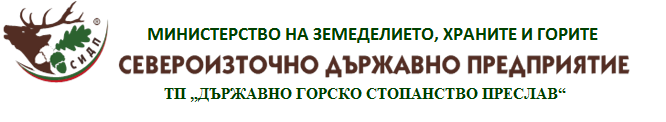 Адрес:  гр.Велики Преслав, ПК 9850, ул.”Симеон Велики” №10,тел.0538/42106,email: dgs.preslav@dpshumen.bgПРОТОКОЛ №1За разглеждане на документите за съответствие с изискванията към личното състояние, критериите за подбор и техническото предложениеНастоящият протокол е изготвен от комисия, назначена със Заповед №170/05.07.2021г. на Директора на ТП „ДГС Преслав” по открита процедура за възлагане на обществена поръчка с предмет: „Доставка чрез покупка на резервни части за автомобили и аксесоари необходими  за функционирането на автомобилния парк на  ТП „ДГС ПРЕСЛАВ” На основание чл.36, ал.1 от ЗОП решението  за откриване на процедурата и обявлението за обществената поръчкаса  публикувани в Регистъра на обществените поръчки под уникален номер: 02711-2021-0098На основание  чл.35, ал.1 от ЗОП обявлението за обществената поръчка е публикувано в„Официален вестник” на Европейския съюз на 04 юни 2021 (пет), 10:00:00 под номер 2021/S 107-279337 ;На 05.07.2021г. комисията в състав:Председател на оценителната комисияГергана Димитрова -оператор въвеждане на данни при ТП „ДГС Преслав”;Членове на оценителната комисия:1. Добромир Козирацкий- юрисконсулт при ТП „ДГС Преслав”2. Деница Полихронова-счетоводител при ТП „ДГС Преслав”пристъпи към отваряне и разглеждане на получените заявления за участие:До крайния срок за получаване на заявления за участие - 01.юли 2021(чет), 23:59 в платформата са постъпили заявления за участие от следните кандидати:1. OF463398 ЛЮЛИН РП ЕООДПодадена от ЛЮЛИН РП ЕООД на 13 юни 2021 (нед),18:45:012. OF460440 ЕТ КАРБОН –АЛЕКСАНДЪР АТАНАСОВПодадена от ЕТ КАРБОН –АЛЕКСАНДЪР АТАНАСОВ на 23 юни 2021 (сря),11:22:363. OF461684 ММ 66 ЕООДПодадена от ММ 66 ЕООД на 29 юни 2021 (вто),10:51:524. OF459905 М И К МОНТ-АВТО ЕООДПодадена от М И К МОНТ-АВТО ЕООД на 30 юни 2021 (сря),6:13:31След узнаване на кандидатите, на основание чл.51, ал.8 от ППЗОП членовете на комисията подписаха декларации за липса на конфликт на интереси по чл.103, ал.2 от ЗОП.До крайния срок за декриптиране на подадените заявления за участие - 05 юли 2021 (пон), 10:00, следните кандидати са декриптирали заявленията си за участие:1. OF463398 ЛЮЛИН РП ЕООДУчастникът е декриптирал заявлението/офертата на: 03 юли 2021 (съб), 8:49:182. OF460440 ЕТ КАРБОН –АЛЕКСАНДЪР АТАНАСОВУчастникът е декриптирал заявлението/офертата на: 02 юли 2021 (пет), 7:02:423. OF461684 ММ 66 ЕООДУчастникът е декриптирал заявлението/офертата на: 02 юли 2021 (пет), 10:11:384. OF459905 М И К МОНТ-АВТО ЕООДУчастникът е декриптирал заявлението/офертата на: 02 юли 2021 (пет), 6:00:36Председателят на оценителната комисия декриптира и отвори получените заявления за участие, както следва:1. OF463398 ЛЮЛИН РП ЕООДЗаявлението/офертата е декриптирана и отворена  на: 05 юли 2021 (пон), 10:05:002. OF460440 ЕТ КАРБОН –АЛЕКСАНДЪР АТАНАСОВЗаявлението/офертата е декриптирана и отворена  на: 05 юли 2021 (пон), 10:05:103. OF461684 ММ 66 ЕООДЗаявлението/офертата е декриптирана и отворена  на: 05 юли 2021 (пон), 10:05:164. OF459905 М И К МОНТ-АВТО ЕООДЗаявлението/офертата е декриптирана и отворена  на: 05 юли 2021 (пон), 10:05:20Председателят на оценителната комисия оповести съдържанието на получените заявления за участие, както следва:1. OF463398 ЛЮЛИН РП ЕООД – представил изискуемите документи за личностно състояние и критерии за подбор, Техническо предложение и Ценово предложение; 2. OF460440 ЕТ КАРБОН –АЛЕКСАНДЪР АТАНАСОВ– представил изискуемите документи за личностно състояние и критерии за подбор, Техническо предложение и Ценово предложение; 3. OF461684 ММ 66 ЕООД– представил изискуемите документи за личностно състояние и критерии за подбор, Техническо предложение и Ценово предложение;4. OF459905 М И К МОНТ-АВТО ЕООД– представил изискуемите документи за личностно състояние и критерии за подбор, Техническо предложение и Ценово предложение;Комисията разгледа представените документи по чл.39, ал.2 /чл.106, ал.1 от ППЗОП за съответствие с изискванията към личното състояние и критериите за подбор, поставени от възложителя, в резултат на което установи следните обстоятелства  по чл.54, ал.8 от ППЗОП:За участник №1 OF463398 ЛЮЛИН РП ЕООД - Комисията прегледа попълнения и подписан електронно от участника ЕЕДОП, при което констатира несъответствия с изискванията към личното му състояние и критериите за подбор, заложени от Възложителя.-Комисията установи липса  на информация на участника с минималните изисквания, поставени в част IV: Критерии за подбор на ЕЕДОП, раздел „В: Технически и професионални способности”- участникът не е декларирал извършени доставки от конкретния вид през последните три години и не е посочил стойност, начална и крайна дата и получател.  - Комисията пристъпи към разглеждане на Предложението за изпълнение на поръчката. Участникът е декларирал и е изразил своето съгласие с всички изисквания и условия поставени от Възложителя. Участникът е посочил, че ще доставя стоките в рамките от  2  (два) работни дни, след подадена заявка и предлага търговска отстъпка в размер на 10% за всеки един от артикулите предлагани в търговските му обекти. Към техническото си предложение, участника е приложил всички необходими документи за подбор в обхват и съдържание,съответстващо на изискванията на Възложителя, посочени в Обявлението и Документацията.Комисията констатира, че офертата на участника ЛЮЛИН РП ЕООД не  отговаря на изискванията на Възложителя. На основание чл.54, ал.9 от ППЗОП в срок до 5 работни дни от получаването на протокола, могат да представят на комисията нов ЕЕДОП и/или други документи, които съдържат допълнената информация. За участник №2 OF460440 ЕТ КАРБОН –АЛЕКСАНДЪР АТАНАСОВ - Комисията прегледа попълнения и подписан електронно от участника ЕЕДОП, при което не бяха констатирани несъответствия с изискванията към личното му състояние и критериите за подбор, заложени от Възложителя.- Комисията установи съответствие на участника с минималните изисквания, поставени в част IV: Критерии за подбор на ЕЕДОП, раздел „В: Технически и професионални способности”- участникът е извършил доставки от конкретния вид през последните три години и е посочил стойност, начална и крайна дата и получател. - Комисията пристъпи към разглеждане на Предложението за изпълнение на поръчката. Участникът е декларирал и е изразил своето съгласие с всички изисквания и условия поставени от Възложителя. Участникът е посочил, че ще доставя стоките в рамките от  2  (два) работни дни, след подадена заявка и предлага търговска отстъпка в размер на 3% за всеки един от артикулите предлагани в търговските му обекти. Към техническото си предложение, участника е приложил всички необходими документи за подбор в обхват и съдържание,съответстващо на изискванията на Възложителя, посочени в Обявлението и Документацията.Комисията констатира, че офертата на участника  ЕТ КАРБОН –АЛЕКСАНДЪР АТАНАСОВ отговаря на изискванията на Възложителя.За участник №3 OF461684 ММ 66 ЕООД- Комисията прегледа попълнения и подписан електронно от участника ЕЕДОП, при което не бяха констатирани несъответствия с изискванията към личното му състояние и критериите за подбор, заложени от Възложителя.- Комисията установи съответствие на участника с минималните изисквания, поставени в част IV: Критерии за подбор на ЕЕДОП, раздел „В: Технически и професионални способности”- участникът е извършил доставки от конкретния вид през последните три години и е посочил стойност, начална и крайна дата и получател. - Комисията пристъпи към разглеждане на Предложението за изпълнение на поръчката. Участникът е декларирал и е изразил своето съгласие с всички изисквания и условия поставени от Възложителя. Участникът е посочил, че ще доставя стоките в рамките от  1 (един) работен ден, след подадена заявка и предлага търговска отстъпка в размер на 45% за всеки един от артикулите предлагани в търговските му обекти. Към техническото си предложение, участника е приложил всички необходими документи за подбор в обхват и съдържание,съответстващо на изискванията на Възложителя, посочени в Обявлението и Документацията.Комисията констатира, че офертата на участника  ММ 66 ЕООД отговаря на изискванията на Възложителя.За участник №4 OF459905 М И К МОНТ-АВТО ЕООД- Комисията прегледа попълнения и подписан електронно от участника ЕЕДОП, при което не бяха констатирани несъответствия с изискванията към личното му състояние и критериите за подбор, заложени от Възложителя.- Комисията установи съответствие на участника с минималните изисквания, поставени в част IV: Критерии за подбор на ЕЕДОП, раздел „В: Технически и професионални способности”- участникът е извършил доставки от конкретния вид през последните три години и е посочил стойност, начална и крайна дата и получател. - Комисията пристъпи към разглеждане на Предложението за изпълнение на поръчката. Участникът е декларирал и е изразил своето съгласие с всички изисквания и условия поставени от Възложителя. Участникът е посочил, че ще доставя стоките в рамките от  2 (два) работни дни, след подадена заявка и предлага търговска отстъпка в размер на 5% за всеки един от артикулите предлагани в търговските му обекти. Към техническото си предложение, участника е приложил всички необходими документи за подбор в обхват и съдържание,съответстващо на изискванията на Възложителя, посочени в Обявлението и Документацията.Комисията констатира, че офертата на участника М И К МОНТ-АВТО ЕООД отговаря на изискванията на Възложителя.С оглед гореизложените констатации на комисията, на основание чл. 54, ал. 8, 9 и 10 от ППЗОП във връзка с чл. 104, ал. 4 от ЗОП, кандидатите, по отношение на чиито заявления за  участие е установена липса, непълнота и/или несъответствие на информацията, включително нередовност или фактическа грешка, или несъответствие с изискванията към личното състояние и критериите за подбор, могат да представят на комисията нов ЕЕДОП и/или други документи, които съдържат променена и/или допълнена информация, в срок до 5 (пет) работни дни от получаването на настоящия протокол. Допълнително предоставената информация може да обхваща и факти и обстоятелства, които са настъпили след крайния срок за получаване на заявления за  участие.Краен срок за предоставяне  на 12 юли 2021г.(пон) 23:59На основание чл. 54, ал. 8 от ППЗОП настоящият протокол се изпраща на всички кандидати или участници.КОМИСИЯ:Председател на оценителната комисияГергана ДимитроваЧленове на оценителната комисия:1. Добромир Козирацкий2. Деница Полихронова